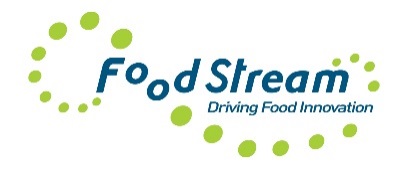 Food drying technology short courseWerribee 14 & 15 March 2018Program1Day 1 The following program may be subject to minor changeDay 2 8.30 amWelcome and introduction8.45 amDried products and their quality Gordon Young, FoodStream Pty Ltd 9.20 amBasic drying theory Gordon Young, FoodStream Pty Ltd 10:00 amMorning Break10.20 amDrying systems used in the food industryDennis Forte, FoodStream Pty Ltd11.10 amWater activity: Basic concepts & sorption/desorption isotherms, methods of measurementGordon Young, FoodStream Pty Ltd12.00 pmLunch12:40Lab demonstration; water activity/moisture content / DVS1:10 pmWater activity: relevance to food stability and the drying processGordon Young, FoodStream Pty Ltd1.50 pmPrinciples of mass and energy balances as applied to drying processes (Exercise: Using mass and energy balance techniques to analyse simple drying system)Gordon Young, FoodStream Pty Ltd2:30 pmAfternoon break3.00 pmPrinciples of psychrometrics, tracing a drying process on a psychrometric chartGordon Young, FoodStream Pty Ltd3.30 pmMass & energy balance applied to a more complex drying system – A case studyGordon Young, FoodStream Pty Ltd4.30 pmEnd of day 18.30 amStart of day 2 Start of day 2 8.30 amModelling the drying curve (practical measurement/modelling of product drying curve and how it can be used)Modelling the drying curve (practical measurement/modelling of product drying curve and how it can be used)Dennis Forte,FoodStream Pty Ltd9.15 amThe use of dimensional analysis to optimise a drying process (an industry case study)The use of dimensional analysis to optimise a drying process (an industry case study)Dennis Forte, FoodStream Pty Ltd10:00 amMorning breakMorning break10.20 amSpecialised drying systems Specialised drying systems Darren Gardiner, CSIRO 11.30 amPilot Plant visitPilot Plant visit12.30 pmLunchLunchLunch1:00Option 1:Design and specification of drying systemsGordon Young, FoodStream Pty Ltd Case studies of a range of drying technologies, Gordon Young, FoodStream and Henry Sabarez, CSIROOption 2:Spray drying technologyDarren Gardiner, CSIROOption 2:Spray drying technologyDarren Gardiner, CSIRO3.00 pmAfternoon breakAfternoon break3.20 pmImproving efficiency of established drying processes – a case studyImproving efficiency of established drying processes – a case studyGordon Young, FoodStream and Henry Sabarez, CSIRO4:15 pmCourse closeCourse close